§6755.  Procedures for applicationA qualified business that applies to the commissioner for approval of its employment tax increment financing program shall submit, in a form acceptable to the commissioner, the following information:  [PL 1995, c. 669, §5 (NEW).]1.  Base level data.  Employment, payroll and state withholding data necessary to calculate the base level;[PL 1995, c. 669, §5 (NEW).]2.  Number of qualified employees.  The number of qualified employees that the applicant has added or will add in the State that qualify the business for reimbursement under this chapter, including additional associated payroll and withholding data necessary to calculate the gross employment tax increment and establish the appropriate reimbursement percentage;[PL 1995, c. 669, §5 (NEW).]3.  Certification.  Certification that a retirement program subject to the Employee Retirement Income Security Act of 1974, 29 United States Code, Sections 1001 to 1461 and group health insurance have been made available to all of the applicant's qualified employees;[PL 1995, c. 669, §5 (NEW).]4.  Employment locations.  A listing of all of the applicant's employment locations within the State and the number of employees at each location; and[PL 1995, c. 669, §5 (NEW).]5.  Affiliations and data.  A listing of all affiliated business and affiliated groups, data regarding current employment, payroll and state income withholding taxes for each affiliated business in the State.[PL 1995, c. 669, §5 (NEW).]Upon receipt of the information required by this section, the commissioner shall review the information in a timely fashion.  If the commissioner determines that the criteria provided in section 6756 are satisfied, the commissioner must issue a certificate of approval to the applicant.  [PL 1995, c. 669, §5 (NEW).]SECTION HISTORYPL 1995, c. 669, §5 (NEW). The State of Maine claims a copyright in its codified statutes. If you intend to republish this material, we require that you include the following disclaimer in your publication:All copyrights and other rights to statutory text are reserved by the State of Maine. The text included in this publication reflects changes made through the First Regular and First Special Session of the 131st Maine Legislature and is current through November 1, 2023
                    . The text is subject to change without notice. It is a version that has not been officially certified by the Secretary of State. Refer to the Maine Revised Statutes Annotated and supplements for certified text.
                The Office of the Revisor of Statutes also requests that you send us one copy of any statutory publication you may produce. Our goal is not to restrict publishing activity, but to keep track of who is publishing what, to identify any needless duplication and to preserve the State's copyright rights.PLEASE NOTE: The Revisor's Office cannot perform research for or provide legal advice or interpretation of Maine law to the public. If you need legal assistance, please contact a qualified attorney.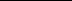 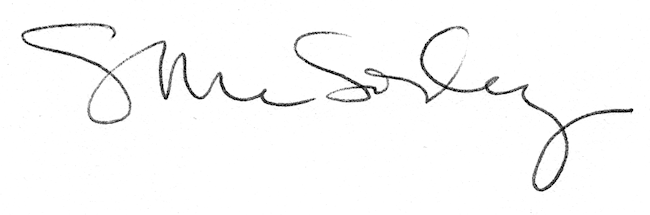 